บันทึกข้อความ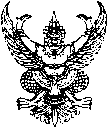 ส่วนราชการ	องค์การบริหารส่วนตำบลละอาย   (กองคลัง อบต.)        ที่ นศ  ๘๐๘๐2.๑/                                 วันที่   1   ตุลาคม  2563เรื่อง	รายงานการใช้จ่ายงบประมาณรายจ่ายปีงบประมาณ พ.ศ. 2563เรียน   นายกองค์การบริหารส่วนตำบลละอาย          ตามข้อบัญญัติงบประมาณรายจ่ายปีงบประมาณ พ.ศ. 2563 มีการตั้งงบประมาณรายจ่ายเป็นจำนวนทั้งสิ้น  64,779,500  บาท โดยตั้งจ่ายตามแผนงาน/งานต่างๆ นั้น     กองคลัง ขอสรุปผลการใช้จ่ายงบประมาณรายจ่ายประจำปีงบประมาณ พ.ศ. 2563 ตั้งแต่วันที่ 1  ตุลาคม  2562 – 30  กันยายน   2563 ดังนี้ หมวดเงินเดือนและค่าจ้างประจำและค่าจ้างชั่วคราว งบประมาณอนุมัติ 17,692,700.00  บาท เบิกจ่าย 16,908,113.00  บาท คิดเป็นร้อยละ  95.57หมวดค่าตอบแทน ค่าใช้สอย และค่าวัสดุ งบประมาณอนุมัติ 12,080,360.00  บาท เบิกจ่าย 6,373,346.46  บาท คิดเป็นร้อยละ  52.76หมวดสาธารณูปโภค งบประมาณอนุมัติ 745,000.00  บาท เบิกจ่าย 553,723.11  บาท คิดเป็นร้อยละ  74.33หมวดค่าครุภัณฑ์ที่ดินและสิ่งก่อสร้าง งบประมาณอนุมัติ 8,997,100.00  บาท เบิกจ่าย 8,793,588.15  บาท คิดเป็นร้อยละ  97.74หมวดเงินอุดหนุน งบประมาณอนุมัติ 2,381,000.00  บาท เบิกจ่าย 2,165,840.00  บาท คิดเป็นร้อยละ  90.96หมวดรายจ่ายอื่น งบประมาณอนุมัติ 25,000.00  บาท เบิกจ่าย 0.00  บาท คิดเป็นร้อยละ  0หมวดงบกลาง งบประมาณอนุมัติ 22,858,340.00  บาท เบิกจ่าย 22,342,224.00  บาท คิดเป็นร้อยละ  97.74รวมงบประมาณอนุมัติ  64,779,500.00  บาท เบิกจ่ายรวมทั้งสิ้น 57,136,833.72  บาท คิดเป็นร้อยละ  88.20  รายละเอียดตามเอกสารที่แนบมาพร้อมนี้                		   (นางสาววรรณี พืชภูมิ)           			 ผู้อำนวยการกองคลัง  ความเห็นปลัด อบต. เรียน  นายกองค์การบริหารส่วนตำบลละอาย   เพื่อโปรดทราบ                                                                                                                                                                      (นางโสภา  ทองฉิม)                     ปลัดองค์การบริหารส่วนตำบลละอาย                             ความเห็นนายกองค์การบริหารส่วนตำบล - ทราบ(ลงชื่อ)...................................................                    					  	       (นายทรงวุฒิ ทองรักษ์)                                                                             นายกองค์การบริหารส่วนตำบลละอายองค์การบริหารส่วนตำบลละอายองค์การบริหารส่วนตำบลละอายองค์การบริหารส่วนตำบลละอายองค์การบริหารส่วนตำบลละอายองค์การบริหารส่วนตำบลละอายสรุปผลการใช้จ่ายเงินงบประมาณ ประจำปีงบประมาณ พ.ศ. 2563สรุปผลการใช้จ่ายเงินงบประมาณ ประจำปีงบประมาณ พ.ศ. 2563สรุปผลการใช้จ่ายเงินงบประมาณ ประจำปีงบประมาณ พ.ศ. 2563สรุปผลการใช้จ่ายเงินงบประมาณ ประจำปีงบประมาณ พ.ศ. 2563สรุปผลการใช้จ่ายเงินงบประมาณ ประจำปีงบประมาณ พ.ศ. 2563ระหว่างวันที่  1  ตุลาคม  2562 - 30 กันยายน  2563ระหว่างวันที่  1  ตุลาคม  2562 - 30 กันยายน  2563ระหว่างวันที่  1  ตุลาคม  2562 - 30 กันยายน  2563ระหว่างวันที่  1  ตุลาคม  2562 - 30 กันยายน  2563ระหว่างวันที่  1  ตุลาคม  2562 - 30 กันยายน  2563ที่หมวดรายจ่ายงบประมาณที่ตั้งงบประมาณที่ใช้คิดเป็นร้อยละ1เงินเดือนค่าจ้างประจำและค่าจ้างชั่วคราว17,692,700.0016,908,113.0095.572ค่าตอบแทน ค่าใช้สอย และค่าวัสดุ12,080,360.006,373,345.4652.763ค่าสาธารณูปโภค745,000.00553,723.1174.334ค่าครุภัณฑ์ที่ดินและสิ่งก่อสร้าง8,997,100.008,793,588.1597.745เงินอุดหนุน2,381,000.002,165,840.0090.966รายจ่ายอื่น25,000.00-0.007งบกลาง22,858,340.0022,342,224.0097.74รวมรวม 64,779,500.00  57,136,833.72 88.20